Trunk or Treat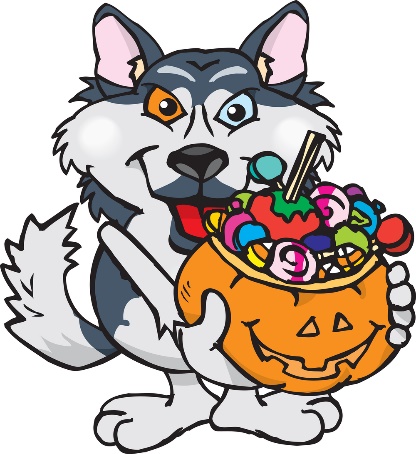 Sunday Oct. 30th4:00 at Riverside ElementaryGames, Hayrack Ride, Hot Cocoa, Cookies, and FUN!*Decorate the back of your vehicle however you wish. Bring enough candy for about 100 kids. The kids can come in their costume.  It’s gonna be a great time!* Line up will begin at 3:45.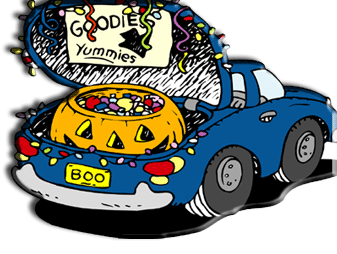 *All children must be supervised by an adult.*A trophy will be awarded to the favorite vehicle, voted on by the kids. *Questions may be directed to any ESO member or the ESO Facebook Page. Hosted by Riverside ESOTrunk or Treat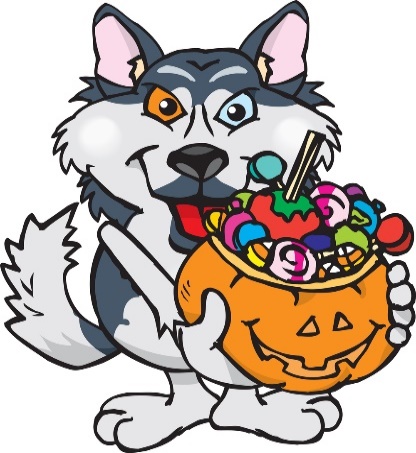 Sunday Oct. 30th4:00 at Riverside ElementaryGames, Hayrack Ride, Hot Cocoa, Cookies, and FUN!*Decorate the back of your vehicle however you wish. Bring enough candy for about 100 kids. The kids can come in their costume.  It’s gonna be a great time!* Line up will begin at 3:45.*All children must be supervised by an adult.*A trophy will be awarded to the favorite vehicle, voted on by the kids. *Questions may be directed to any ESO member or the ESO Facebook Page. Hosted by Riverside ESO